Publicado en  el 24/09/2014 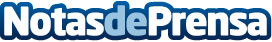 El Centro de Tecnología Avanzada de ENSA adquiere nuevos equipos para investigaciónEn línea con su cultura de permanente mejora tecnológica y actualización de recursos, el Centro de Tecnología Avanzada (CTA) de ENSA ha adquirido dos nuevos equipos para sus Laboratorios de Ensayos de Materiales, instalaciones de referencia a nivel nacional.Datos de contacto:Nota de prensa publicada en: https://www.notasdeprensa.es/el-centro-de-tecnologia-avanzada-de-ensa_1 Categorias: Innovación Tecnológica http://www.notasdeprensa.es